Глава муниципального образования «Город Астрахань»ПОСТАНОВЛЕНИЕ07 февраля 2020 года № 02-мо«О внесении изменений в постановление главы муниципального образования «Город Астрахань» от 25.04.2017 № 02-мо»Во исполнение Постановления Правительства Российской Федерации от 25.03.2015 № 272 от 25.03.2015 «Об утверждении требований к антитеррористической защищенности мест массового пребывания людей и объектов (территорий), подлежащих обязательной охране войсками национальной гвардии, и форм паспортов безопасности таких мест и объектов (территорий)», Решения Городской Думы муниципального образования «Город Астрахань» от 29.01.2019 №7 «Об утверждении структуры администрации муниципального образования «Город Астрахань», ПОСТАНОВЛЯЮ:1. Внести в постановление главы муниципального образования «Город Астрахань» от 25.04.2017 № 02-мо «О межведомственной комиссии по обследованию мест массового пребывания людей на территории муниципального образования «Город Астрахань» следующие изменения:1.1. Положение о межведомственной комиссии по обследованию мест массового пребывания людей изложить в редакции согласно приложению 1 к настоящему постановлению главы муниципального образования «Город Астрахань»;1.2. Состав межведомственной комиссии по обследованию мест массового пребывания людей изложить в редакции согласно приложению 2. к настоящему постановлению главы муниципального образования «Город Астрахань».2. Администрации муниципального образования «Город Астрахань», в лице управления информационной политики администрации муниципального образования «Город Астрахань» разместить настоящее постановление главы муниципального образования «Город Астрахань» на официальном сайте администрации муниципального образования «Город Астрахань».3. Администрации муниципального образования «Город Астрахань», в лице управления контроля и документооборота администрации муниципального образования «Город Астрахань», внести соответствующие изменения в поисково-справочную систему правовых актов администрации муниципального образования «Город Астрахань».4. Контроль за исполнением настоящего постановления главы муниципального образования «Город Астрахань» возложить на главу администрации муниципального образования «Город Астрахань».Глава муниципального образования А.В. Губанова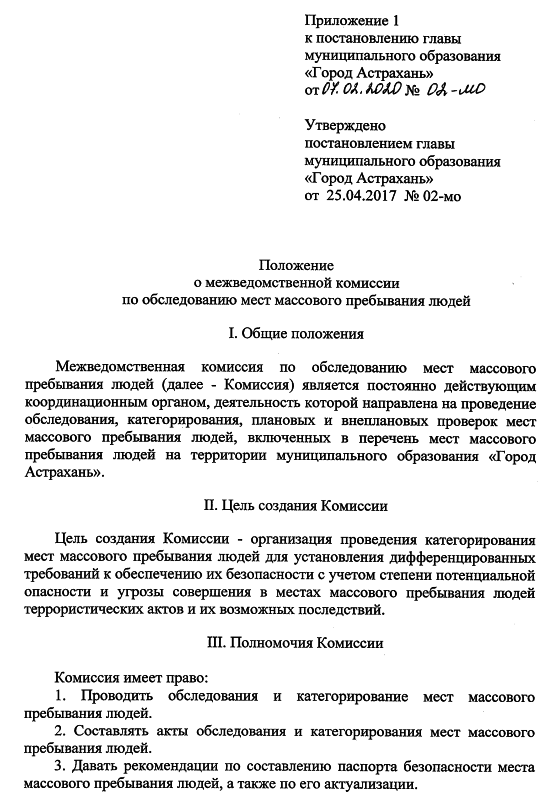 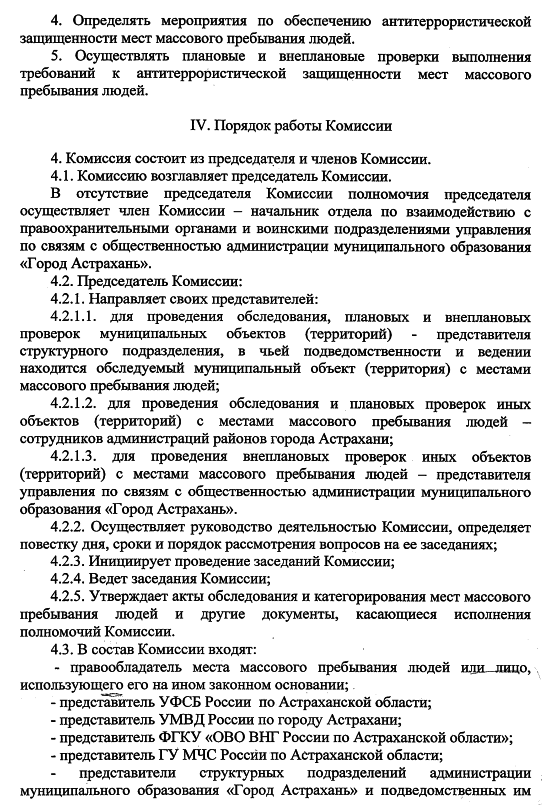 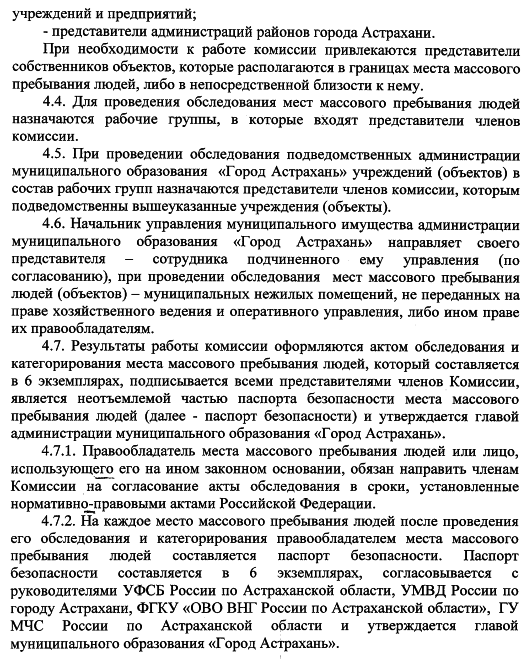 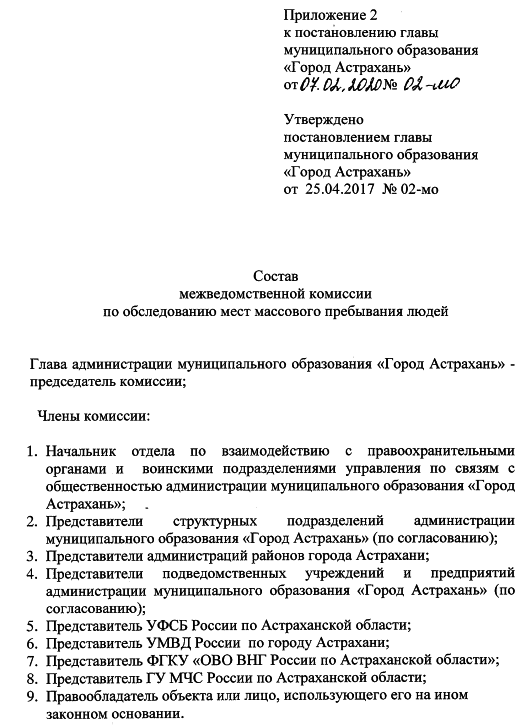 